Chapter 2Imperial BeginningsThe few Europeans who visited the west-central coast of Madagascar prior to the eighteenth century described the inhabitants of this region as cattle herders. They lived along rivers, taking advantage of the fertility of riverbanks for growing crops, and used the rivers to travel between the coast and interior. European descriptions, however, hinted at a dramatic military revolution within western Madagascar during this century. In 1616, a Portuguese priest described bloody battles between people living in the west-central coastal village of Sahadia and their enemies, the “Suculambes.” For the next several decades, few Europeans mentioned the Sakalava, but at the start of the eighteenth century, observers noted that the Sakalava were attacking the northwest and southwest coasts of the island. These areas were centers of trade, located about two hundred miles to the north and south of the original Sakalava state. Following the conquest of these regions, the Sakalava gained control of most of the ports in Madagascar. 	Sakalava expansion and aggression on the western shores of Madagascar occurred over a hundred years, from around 1610 to 1710. Prior to the 1690s, few European ships visited the west-central coast of the island, yet there was a growth of interest by European captains in purchasing food and slaves there before the turn of the eighteenth century. European observations hinted at the transformation of the region into a Sakalava-controlled export center. The few Europeans passing along the shoreline recorded descriptions of the Sakalava and their military and commercial power. These observers included merchants, Portuguese missionaries, and a shipwrecked Englishman named Robert Drury. Other Europeans passed through neighboring regions of Madagascar and frequently mentioned the movements of the Sakalava, especially in the trading ports of St. Augustine’s Bay and the northwestern ports frequented by Portuguese and Dutch traders.	Another body of evidence described the early history of the Sakalava state and its consolidation into an empire. From the mid-nineteenth century onwards, European visitors became interested in gathering histories, folklore, and traditions from communities in Madagascar. Taken from recognized leaders and their historians, the publications detailed the genealogies of contemporary rulers and their rise to power. A French captain, Charles Guillain, wrote one of the earliest and most influential collections of Sakalava traditions. In 1845, he published Documents sur l'histoire, la géographie et le commerce de la partie occidentale de Madagascar. He used oral histories taken from Malagasy he met along the coast, along with earlier observations of Europeans, to write this book as a complete history of the Sakalava. His first chapter was entitled, “The history of the Sakalava from their origins to 1812,” and he cited Sakalava traditions as the primary source for this history. Guillain’s writing described an “instinct for conquest” and a desire to rule over neighboring groups as the impetus for the expansion of the Sakalava state during the seventeenth century.Guillian’s publication and similar ones written by missionaries and anthropologists have been influential sources for scholars seeking to understand the early history of the Sakalava. Sakalava traditions described the existence of a strong and dominant Sakalava Empire during the eighteenth and nineteenth centuries. For example, according to traditions, one early Sakalava ruler “was ambitious and animated by a desire to develop the growing strength of the Sakalava; he understood, without a doubt, that, for this to happen, he must exercise his absolute authority...” Written during a period of encroaching Merina and European power, these traditions extolled legendary leaders and their exploits in the past. They also confirmed the legitimacy of Sakalava rulers who inherited rule from their ancestors. The European recorders of these traditions were also concerned with identifying legitimate Sakalava rulers, who could work with the French colonial state. Despite the influence of more contemporary concerns on the traditions, some scholars have relied on them to make sense of the development of the Sakalava kingship. Recently, anthropologists, especially Gillian Feeley-Harnik, have been critical of labeling Malagasy religious beliefs and practices, including divine kingship, traditional. She has argued that many of the important “traditions” of Madagascar were in fact nineteenth-century developments. The nineteenth-century landscape of power and identity in Madagascar was drastically different from that of the seventeenth century and Feeley-Harnik is right to caution against conclusions about past beliefs. 	African historians using oral traditions to study pre-colonial African societies have dealt with similar issues and suggest how traditions could be used to interpret the priorities and beliefs of communities. Despite problems in interpreting traditions, many scholars have insisted, “empirical knowledge of the African past may be derived from close analysis of oral texts and cultural forms associated with them.” In the case of the Sakalava, traditions illuminated major themes in the creation of the Sakalava state and empire. Traditions described the travels of the Sakalava leaders from the southeast to the west of Madagascar. They asserted that the Sakalava, through their superior organization and military power, were able to claim sovereignty over the area along the western shores of Madagascar. Sakalava traditions also traced the adoption of certain religious beliefs due to these migrations. These beliefs became significant in the exercise of political authority in nineteenth century Madagascar. According to traditions, the Sakalava learned of religious practices from the southeast of the island, especially divination. These practices were similar to those followed elsewhere on the island and tied to Muslim and East African divination practices as well. The influence of Islam on Sakalava rituals contributed to the belief held by some Europeans that the Sakalava kings were descended from the prophet Mohammed or were, at the very least, of Arab descent.One way to understand these Malagasy traditions is to compare them with traditions from the East African coast and the Comoro islands. Swahili traditions described the arrival of foreign Shirazi leaders to various port cities throughout the East African coast. Their arrival during the thirteenth century started a new period of Islamization along the coast. Rulers and aristocrats in Swahili port cities began to assert their power through claims of Shirazi ancestry. In the Comorian version, the Shirazi also settled in the Comoro Islands and portions of Madagascar, linking the populations of these islands with those of East Africa. In Malagasy traditions, the migrants also travelled to the southeast of Madagascar. These migration traditions from East Africa, the Comoros, and Madagascar appear to date from the thirteenth to fifteenth centuries, a period of increasing trade between East Africa and the Persian Gulf region.   Along the East African coast, historians have described how Africans incorporated themselves into the Indian Ocean world, through trade, migration, and religion. Through this incorporation, assertions of foreign origins justified social stratification and the domination of oceanic trade by foreign elites. Archeologists have unearthed trading posts throughout Madagascar, including along the southeastern coast that connected the island with trade routes in the Arabian Peninsula and Indian subcontinent. Malagasy traditions linked coastal Malagasy groups, particularly the Antaloatra, with others throughout the Indian Ocean. Likewise, the Sakalava used traditions to assert their ties to regions in and around Madagascar, especially after the rulers converted to Islam during the nineteenth century. For this reason, Sakalava traditions are helpful for making sense of the nineteenth-century alliances of the Sakalava rulers, not as much for understanding events further in the past. Therefore, within this chapter, oral traditions are used to help understand the chronology of rulers among the Sakalava. These genealogies were kept carefully by the Sakalava monarchies, thanks to the importance of royal ancestry throughout the seventeenth and eighteenth centuries. This chapter is also based upon European written sources, sources that allow us to examine the seventeenth-century history of the Sakalava state and its development into a recognizable empire. These sources have certain limitations as well, as they reflect European perceptions of statehood and empire. Despite the difficulties in making sense of the early history of the Sakalava, tracing the beginnings of the empire is important for making sense of how Sakalava leaders dominated interactions on the island and mediated contact with Europeans. 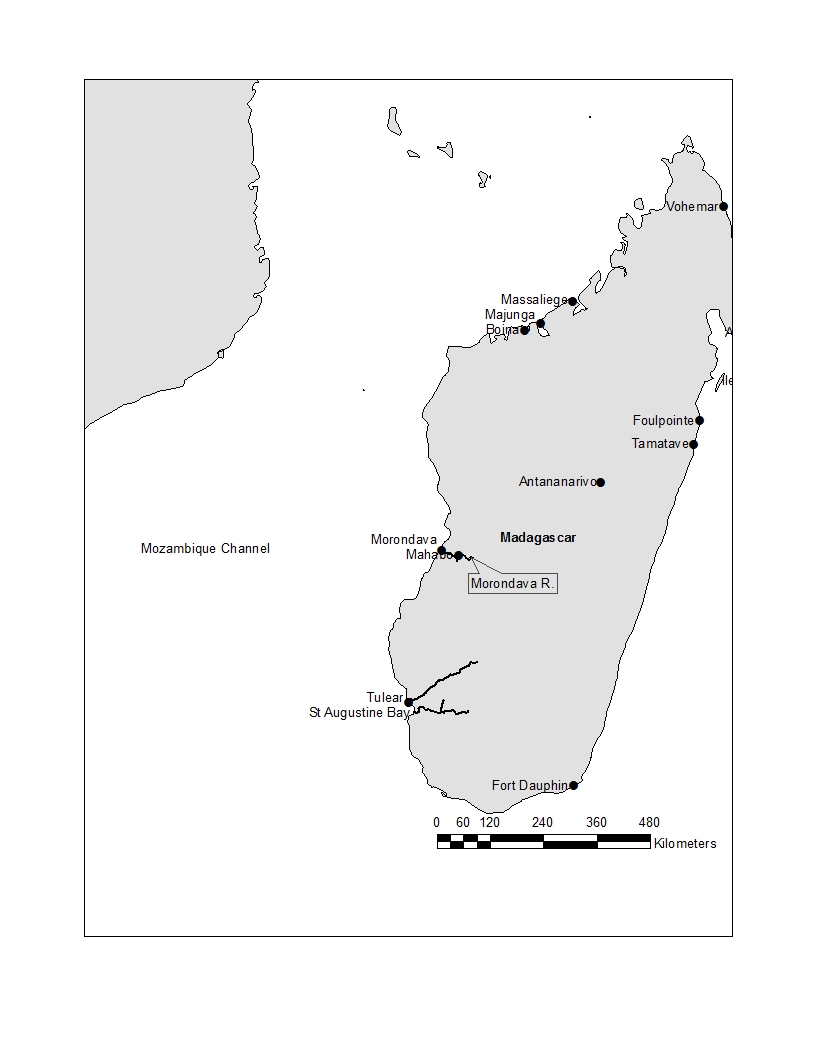 Map 4: West-Central MadagascarRivers and Cattle	Traditions described the proto-Sakalava as originating in the southeast of the island and traveling westward, towards the Onilahy and Fiheraña rivers of southwestern Madagascar. The people then moved northwards and reached the Morondava River, where access to fresh water and the green growth in the surrounding environment helped convince the travelers to stay near its shores. To the north was the Tsiribihina River (or, according to one traveler, “Tsijobóhina, which cannot be waded through”). Fertile land teeming with wildlife covered the land in between the two rivers. This island of growth contrasted with the drier surrounding environment. Europeans later described the “rich alluvial soil” along these rivers as “remarkably fertile,” which probably encouraged people to settle on the shores of the rivers. 	The Sakalava renamed this region of west-central Madagascar Menabe, or “very red,” the red symbolizing power and strength, as well as describing the color of the soil in the region. One tradition describes how the Sakalava founded their kingdom in Menabe. At a chosen location, the Sakalava placed the bodies of “a man, a woman, a magnificent red steer, and a goat” into a deep pit. Then they poured the blood of the steer over the others. The burial of these bodies, blessed with the blood, represented Sakalava’s desire to reside in the region. Another tradition described how divine intervention, in the form of an enormous red bull descending from the sky, led a Sakalava king to victory over his opponents. Following this victory, the king named the region Menabe, in honor of the red bull. 	Traditions also described how the Sakalava founded the Maroseraña kingdom in Menabe, along the Morondava River before 1600. According to one interpretation, the term serana in Maroseraña referred to medicine and the name of the kingdom meant the rulers had much (maro) medicine. The word medicine alluded to the king's domination of ritual power via his priests (ombiasy) and their amulets (ody). In this interpretation, early leaders had preferential access to the ombiasy and, over time, their spiritual power came to constitute a belief in divine kingship. According to traditional histories, even at this early stage, the Sakalava kingdom rested upon the domination of rituals by its leaders and their legendary feats of strength. 	The constant war and conflict in western Madagascar described by Europeans made it more likely that subjects joined the kingdom in search of Sakalava protection. During the late sixteenth or early seventeenth century, according to Europeans and Malagasy traditions, Andriamandazoala (Dianmazoto or Andrianmazoto) ruled over the Maroseraña Sakalava kingdom. Portuguese missionaries encountered this leader around 1613, although traditions placed his rule as beginning several years earlier. Traditions described how he convinced his followers it was his divine destiny to rule over west-central Madagascar. He oversaw the centralization of Sakalava power. The Sakalava king led a large number of dependents and used them to extend his power within the Menabe region. Europeans revealed that the king had at least five hundred subjects with him when Portuguese missionaries arrived on the coast in 1613. How did Andriamandazoala manage to gather enough supporters that the Portuguese believed the coast to be well populated?	The king’s subjects probably desired stability and protection under his rule during a period of increased danger of enslavement, perhaps due to the expansion of the slave trade in northwestern Madagascar.  Around 1665, a Frenchman living on the east coast of Madagascar described the movements of predatory raiders throughout the island to gather slaves for the northwest ports. These attackers likely targeted the Sakalava region of the island as well, which may have prompted the development of a strong military to defend Sakalava subjects and nearby communities who became part of the state. During periods of ecological stress, communities battled for access to resources. Such stress may have even encouraged the development of the Merina state, as well as the expansion of the Sakalava state. Exports of food items set off small but perceptible waves in Malagasy communities on the east and west coasts of the island. These challenges allowed the new rulers to come to power, rulers that could ally with the powerful Sakalava and other leaders and guarantee the stability of their communities.	In addition, Andriamandazoala’s army may have threatened neighboring communities, such as those in Sahadia, in addition to defending Sakalava subjects. Drury stated that Sakalava rulers gained the support of their subjects by providing them with supplies of cattle and slaves gained in wars of expansion. Rulers also tried to maintain good relations with the first occupants of the land. According to Drury, the kings gave people already inhabiting the region of Menabe, the Vazimba (the tompon-tany, “original land owners”), land along the riverbanks, providing them with a means for survival, even as he instituted a new government for controlling their commerce and labor. To ally with these inhabitants, the Sakalava rulers intermarried with local families and adopted many of their cultural beliefs, including the worship of ancestors who previously had inhabited the land. This practice likely began during Andriamandazoala’s rule, as he sought to assuage the fears of the groups he conquered and gain additional followers.	By the early eighteenth century, conquests led to the establishment of Sakalava tributaries throughout Menabe. Europeans observed that conquered peoples sent the Sakalava king an annual tribute in the form of silk, rice, sheep, vegetables, and probably slaves, in return for the cessation of war with the Sakalava. Tributary states retained, at least ostensibly, much of their independence and freedom. For instance, Vezo fishermen of the west coast later claimed that while they were tributaries to the Sakalava, they were never subservient. As head of this nascent empire, it was likely that the Sakalava king Andriamandazoala did not possess direct control of all of the provinces, but was gradually asserting his power through the threat of force and integrating new groups through a process of intermarriage. Andriamandazoala’s rule probably coincided with the spread of new agricultural techniques and crops in the region. Around 1527, a Portuguese visitor to southwestern Madagascar described finding little food for purchase. By 1613, Andriamandazoala provided the visiting Portuguese priests with plentiful food. While these Portuguese did not list the food provided by the Sakalava, people in the northwest during this time possessed stores of rice, “millet,” “mungo [mangahazo or manioc],” beans, peas, nuts, bananas, ginger, sugarcane, and limes. This description revealed that farmers in Madagascar had begun successfully cultivating crops from the Americas.  These new crops, including maize, sweet potatoes, and manioc, became dietary staples on the island, especially in west-central Madagascar. Drier western and southern regions of Madagascar never supported extensive rice farming, but growing crops such as manioc provided insurance in case of drought or other natural disasters. In Menabe, manioc and maize production quickly surpassed earlier rice cultivation. When European traders purchased rice from Sakalava ports, much of this rice was imported from the interior of the island, and the Sakalava fed their families manioc, maize, callavances (a white bean), and milk. Andriamandazoala likely benefited from the introduction of new plants around this period to increase agriculture in Menabe, especially on royal fields perhaps worked by slaves. The Sakalava king captured and enslaved men, women, and children in raids on his neighbors, as well as purchasing slaves from other groups throughout the island. Andriamandazoala, according to Portuguese reports, owned slaves originating from other regions of the island and one slave told them that she had been transported across three countries (pays). The slaves may have also been used in Sakalava military campaigns.	Despite these innovations, Andriamandazoala did not create the expansive empire that later defined the Sakalava kingdom, as the kingdom's borders barely extended beyond Menabe during his lifetime, but his heirs completed the process of Sakalava expansion. Andriamandazoala had many children, but it appears that, traditionally, the eldest male would take his throne. His son, Andriamandréci, reportedly ruled the Sakalava state but died without any male heirs. After his death, the son of his brother received the throne. This king, Andriandahifotsy (ruled from 1610-1685, according to traditions), reportedly inherited the rule over a considerable number of other claimants. Andriandahifotsy’s name referred to his contact with whites according to some later observers (fotsy means white in Malagasy), or perhaps to his “white” “Arab” origins in the southeast of the island. This Sakalava king supposedly enlarged the Sakalava state beyond the Menabe region and expanded towards the south by 1685. The Sakalava remembered Andriandahifotsy for creating a Sakalava commercial monopoly across much of west-central Madagascar and for being perhaps the first Sakalava ruler to sell commodities to Europeans.According to traditions, Andriandahifotsy established a permanent center of power along the shores of the Morondava River and near the burial site of his ancestors. Andriandahifotsy installed his Sakalava capital at the village of Mahabo, located in the Menabe region. Mahabo was a convenient base for controlling long-distance trade in the region. From Mahabo, Andriandahifotsy extended his reach to the west, along the shores of the Morondava River and the coast of the Mozambique Channel. He founded a trading port at the mouth of the Morondava River, also named Morondava. Andriandahifotsy not only established an administrative capital in the interior of Madagascar, but also oversaw the development of the first Sakalava port city intended to attract global trade. Morondava, however, was not as easy to locate as St. Augustine's Bay and few seventeenth-century Europeans visited it in search of trading goods. The port did not become an important entrepôt until the Sakalava had solidified their hold on western Madagascar. It was hardly surprising that Europeans failed to locate Morondava on maps or travel guides prior to 1700. It was not until 1703, after the extension of Sakalava power along the west coast, that the English East India pilot guide described Morondava. One English guide stated, “Youngoule or Mandeota, alias Morondava, is a very convenient port for trade,” and then gave a description of how to anchor near the port. European captains began to recognize Morondava (also known as Young Owl or “Séclave”) as an importance source for food and slaves in Madagascar during the eighteenth century. By the eighteenth century, the port began attracting Europeans seeking supplies of food and slaves. A century after it was founded, an English captain described the port as welcoming for Europeans seeking provisions for their vessels. There was “a wood very convenient for wooding” and sources of fresh water nearby the anchorage. The location of the port also allowed foreign traders easy access to the Sakalava capital of Mahabo where the king resided. The city was just a few days’ trip up the river. When ships arrived, the king could easily travel towards the coast with his soldiers and oversee trading negotiations. By creating the port of Morondava, Andriandahifotsy successfully linked trade from the interior of the island to the west coast port and cemented the control of Sakalava monarchs over exchanges in this region. 	Subsequent generations remembered Andriandahifotsy for being the first to attack coastal communities in southwestern Madagascar and the first to arm his soldiers with firearms. In fact, his warriors more likely carried only spears. Until around 1700, it does not appear that Sakalava monarchs imported firearms from Europeans for use in battle, although guns may have been fired on ceremonial occasions. Later pictures and descriptions of the Sakalava leaders provide a representation of the link between firearms and power. The first appearance of guns to Madagascar began during the seventeenth century, as the French provided them to the Malagasy in the southern part of the island. European slave traders also bought slaves with guns in eastern and northwestern Madagascar. Andriandahifotsy began exporting slaves on Dutch vessels during this period, but Sakalava soldiers do not appear to have used guns in warfare as a result. It was unlikely that access to these technologies helped the Sakalava warriors, who appear to have focused on quick victories and the rapid seizure of slaves and goods. 	Traditions probably mentioned the use of firearms in order to emphasize the military prowess of Andriandahifotsy, an emphasis confirmed in European sources. In 1665, a group of forty-five Frenchmen sailed to the west-central coast of Madagascar, a region seldom visited by Europeans. The French commander found a welcoming river inlet and went ashore to negotiate with a local ruler, named “Lahe Foutchy” [Andriandahifotsy]. The French narrator described “Lahe Foutchy” as not only one of the richest lords of this region, but one of the greediest. After the chief refused to sell the Frenchmen cattle for cheap prices, the French commander led his troops inland, into a region rich in cattle and, the French hoped, possibly gold. The French forces met an army numbering 12,000-15,000 men, armed with spears. The Malagasy, led by “Lahe Foutchy,” massacred all of the soldiers, save one, a Portuguese man who hid and escaped to the small French trading post in the south of the island. According to this description, Andriandahifotsy was willing to trade with passing Europeans but only on his terms. He was determined to prevent Europeans from trading with rival groups on the island, a practice continued by his descendents. The king used his large army (although probably numbering in the hundreds, not thousands) and violence to assert his monopoly on trade. A few years later, the French sent a ship to explore the west coastline. In passing the region controlled by Andriandahifotsy, the French captain sent a small ship to the beach, where the sailors met with some Malagasy. They appeared peaceful and the French ship came to anchor along the coast. Around four or five hundred Malagasy approached the shoreline with refreshments and several of them asked for permission to see the ship. About fifty or sixty of them, including, he remarked, the wife of one of the local chiefs, came aboard. The captain remained onshore with some of his soldiers to sign a peaceful trading agreement with the chief. The people on board suddenly seized the French pilot and fired a canon onboard. At that sound, the locals on the shore fell upon the French, who had not brought their weapons. The Sakalava massacred all of the Frenchmen. On board, the Sakalava killed two French sailors and injured another three or four more. As the sailors reached for their weapons, the Malagasy jumped into the ocean and swam ashore. The woman remained on board, but they quickly discovered she was a slave wearing a chief’s clothing as a disguise. The pilot set sail from the coast with only six healthy sailors aboard. He returned to Fort Dauphin with news of the deaths and the French mourned their loss, especially of the captain and the “commis [trading representative].” The French narrator, Martin, retold these two events to provide an example of the problems Europeans encountered in negotiating with the natives of Madagascar and to serve as a warning to merchants visiting the west coast. In both episodes, the Sakalava ruler demonstrated an increased mistrust of Europeans, perhaps developed from knowledge about European conduct elsewhere on the island. The slave girl dressing as a noblewoman also indicated a level of understanding by the Sakalava of European hierarchy, as they even attempted to subvert European ideas of hierarchy. By 1665, the Sakalava ruler was already asserting his power in trading negotiations with Europeans. Martin provided a peaceful conclusion to these violent events. Shortly after the second massacre, the Sakalava king sent a troop of soldiers to Fort Dauphin, where they had an audience with French colonial officials. Andriandahifotsy made peace with the French and welcomed them as traders into his territory. Despite these early violent encounters, the Sakalava ruler appeared to have decided that he wanted to attract European traders in search of food and slaves. After such exploits, Andriandahifotsy's posthumous name was fittingly “Andrianhaning'ha-Arivou” (lord missed by thousands).Dynastic Expansion to the South	By 1685, the kingdom of the Maroseraña was powerful, if unstable. When Andriamanetriarivo (“Rer Timmononngarevo” or “Timovareva,” ruled from 1680/5 to 1712) inherited leadership, he struggled to defeat his two younger brothers who wanted to control the throne. Previously, traditions seem to suggest a rule of inheritance by male heirs, but following the death of Andriandahifotsy, there appeared to be no firm rule of succession firmly in place. Some traditions suggested this was due to the practice of incest. Historians have suggested that the practice of integrating the leaders of conquered groups into the Sakalava ruling family led to “dynastic in-fighting” and “permanent factionalism among Sakalava ruling elites.” To establish his rule, the new king Andriamanetriarivo used military force to expel both brothers from his kingdom. Powerful men in their own right, they both gathered followers and formed their own armies. Rather than continue fighting for control of Menabe, the brothers seized the opportunities presented to the north and south of the Morondava River. 	One of Andriamanetriarivo's brothers moved to the south to attack the profitable trading port of St. Augustine's Bay, with a rumored nine thousand soldiers. At the time of his attack, perhaps during the first years of the eighteenth century, another southern group (the Mahafaly?) invaded the region near the Onilahy River. Imports of French arms may have assisted the southerners, who were long-time enemies of the people of St. Augustine’s Bay. 	Simultaneously, the “northern enemy,” the “Saccalauvors,” invaded St. Augustine's Bay, having travelled over a hundred miles on foot from Menabe. These battles continued into the first decade of the eighteenth century. Drury described in vivid detail the bloody battles fought between the Sakalava and the Malagasy already living in the region, which he called Feraignher. Rather than responding to local pleas for peace and attending a kabary (a meeting of local chiefs, the traditional way of ending warfare), the Sakalava warriors pressed onwards until they controlled the western coast from the Morondava River almost to the shores of the Onilahy.	Andriamanetriarivo's brother seized control of various villages between St. Augustine's Bay and Menabe. Afterwards, he established a strong tribute state at Tulear (Toliara). He cemented the ties with the local rulers through the fati-dra, a blood brotherhood ceremony practiced by the Sakalava. This custom, referred to as a “blood-covenant” by an English missionary visiting Menabe during the nineteenth century, was also found in Africa. He described it as “an absolute guarantee for safety and assistance from the king or chief with whom it is made...” Thanks to this ceremony, the descendents of the ruler of the region were now part of the Sakalava ruling family and dynasty. After many years of war, peace prevailed between the two regions, according to traditions. 	Following the conquest of southwest Madagascar by the Sakalava, European visitors noted a drastic change in the practice of commerce in St. Augustine’s Bay. When they visited the bay, they now had to contend with the presence of a Sakalava trading representative in Tulear. The port city, Tulear, was located just to the north of the bay and lay in between the Fiheraña and Onilahy Rivers. Even though St. Augustine’s Bay was still more practical for anchoring their ships, Europeans now had to conduct trade in the bay and in Tulear. This change in trading patterns occurred very shortly after the expansion of Sakalava warriors towards the south. For example, in 1698, an English captain stated that as he approached St. Augustine's Bay, a Malagasy man boarded his ship and told him to sail to the port of “Tiller,” which would be a better harbor and have more supplies for purchase. 	As in the more northern port of Morondava, merchants in Tulear relied upon supplies arriving from the interior along the river to sell to Europeans. The Sakalava-appointed representative at Tulear, holding the ceremonial title of “King Baba” (or Baubau, Bawbaw) oversaw trade at St. Augustine's Bay for the next century. The king of Tulear was at peace with the Sakalava king in Menabe, with whom he now shared blood. When ships arrived in St. Augustine's Bay, they had to negotiate with King Baba’s representative in the bay, Prince Will (or “Ouil,” in French). When European ships arrived at St. Augustine's Bay, they first met with Will, who spoke broken English, before being directed to Tulear to the north. When European traders arrived in St. Augustine's Bay, trading representatives instructed Europeans to send presents to King Baba in Tulear to start trading negotiations. When a ship arrived in 1733, Prince Will had to send a messenger to the king at Tulear “to acquaint him of our arrival” and ask the king to send some of the slaves he had gathered in his bloody wars with his neighbors. As one observer stated, the king of Tulear's consent was required for beginning trade negotiations.	King Baba, based at Tulear, controlled this district. This ruler, known under the title “King Baba,” used his army to defend his frontier. This title appears to have been hereditary, as the king groomed his male descendants for assuming the role. He had control over a provincial army and did not hesitate to attack in cases of “breach of faith of their neighbors.” When King Baba decided to invade the neighboring “mountaineers” (the Bara?), the king prepared at length for the expedition, sending out a “reconnoitering party” and gathering his generals and soldiers. King Baba’s army seized food and slaves. The slaves, in particular, were sold to passing European vessels. 	Within King Baba's province, the king had ranked “generals,” possessing hereditary positions. These men numbered almost fifty, according to some observers, and frequently greeted European ships entering into St. Augustine's Bay. Names such as “Prince of Wales” were adopted by these generals as a mark of recognition by the Sakalava state and their connections to the European traders who frequented the coast. When the nobles and their wives boarded European ships, they expected presents, meals, and entertainment. The men carried guns and spears, and wore luxurious clothing. The most important official was Prince Will, who oversaw the trade within the bay and received large presents from visiting European ships.	King Baba's biggest concern was the kingdom of the Mahafaly. The close proximity of antagonistic neighbors and the need to secure trading routes meant King Baba had to maintain a strong army and fortifications. Controlling the land to the south and east of St. Augustine's Bay, the Mahafaly king also traded with passing Europeans. He ruled the region to the south of the Onilahy “Freshwater” River and attempted to trade with Europeans. The king was a constant nuisance to King Baba and his representatives in St. Augustine's Bay. The Sakalava representative in Tulear coordinated trade in rice and slaves from the interior and established well-regulated trade with Europeans. As a result, the Mahafaly of the south never managed to dominate trade in St. Augustine's Bay throughout the eighteenth century. The Northern Sakalava Kingdom	Meanwhile, during the expansion of the Sakalava to the south, the king Andriamanetriarivo's youngest brother, Andriamandisoarivo (Tsimanato), moved northwards.  He fought for control of the northwestern coast of Madagascar. Andriamandisoarivo's army clashed with multiple groups, including the Antaloatra, on their movement northwards. According to traditions, the Sakalava accomplished these victories thanks to divine intervention. Throughout his march, Andriamandisoarivo relied upon an ombiasy (priest) to advise his every movement and decision and possessed a vy lava, a long iron knife, a talisman that empowered his victories. European sources suggest that, when Andrimandisoarivo began to seize ports, he sold his captured enemies to visiting European ships in return for firearms to use in battle. 	By the first decade of the eighteenth century, he founded his trading capital at Majunga. He also established the center of his rule at Boina, a prosperous port on the northwest coast. From his bases of Majunga and Boina, Andriamandisoarivo unleashed soldiers on inland raids to obtain rice and slaves for sale to European and non-European traders. Trade also cemented Sakalava power on the northwest coast, while it connected the northern Sakalava branch to Sakalava territories elsewhere on the island. As in the south, Sakalava kings and queens ruled via a tributary system, established through blood brotherhood ceremonies between Sakalava monarchs and leaders in the north. Agreeing to become tributaries within the Sakalava Empire meant a return to peace and prosperity for communities in northern Madagascar. In so doing, the northern Sakalava dynasty came to rival the Maroseraña dynasty of Menabe, in terms of military and economic power.	This strategy of indirect control applied to Sakalava control over the Antaloatra trade. Sakalava monarchs did not try to destroy Antaloatra power. Traditions emphasized the respect the Sakalava held for the communities they defeated. During the march north, the Sakalava armies respected local gravesites and the sacred trees that surrounded them. They granted religious freedom to the inhabitants of their territory. Sakalava kings and queens slowly incorporated Islamic beliefs and rituals into their own practice of divine kingship, eventually converting to Islam during the nineteenth century. 	Following some disruption to trade from the northern ports during wartime, the Sakalava reestablished commerce in the northern ports by the first decades of the eighteenth century. The Sakalava, instead of destroying the Antaloatra trade, managed to expand and control the trade by adjusting to pre-existing trade patterns throughout the eighteenth century. By posing little opposition to religious and trading authorities, but exacting tribute, the Sakalava kings encouraged the continuation of trade with non-Europeans and Europeans alike. For example, one European captain described the town of Majunga as a bustling global port in 1764. He wrote that the town, built “after the Indian fashion,” held stone buildings and mosques. Inhabited by “native” Muslims and others from “Surate, Johana [Anjouan], Mosembeck, and the Commoro islands,” Majunga was a cosmopolitan city, under the control of an inland Malagasy empire. Within the city, the Sakalava king allowed Muslims to practice their religion freely. In return, the Sakalava instituted a series of trading controls over the northern cities, similar to those in the south. Along with the chief living in Majunga, the king also appointed a “purser authorized to carry trade on in the king's name, in conjunction with another purser that comes down from the king.” 	Andriamandisoarivo and his eight hundred-man army founded the Boina branch of the Sakalava Empire prior to his death around 1710. He named the new Sakalava dynasty Volamena, meaning red money or gold (or Zafibolamena, children of the Volamena). He died in the northern city of Bezavo, having cemented his name in Malagasy traditions as the founder of the Volamena kingdom. By  the end of the eighteenth century, this Sakalava kingdom extended from the bay of Massaly on the west coast of Madagascar to the southwest, although it was differentiated from the “former country of the Sakalava” (the Menabe Maroseraña dynasty) which extended further to the south and was not subject to the same chief. His kingdom contained the port of Mazalagem Nova, or Massaliege, formerly a center of trade in the northwest.  Consolidation	While Sakalava armies travelled to the north and south, Andriamanetriarivo, king of Menabe, focused on consolidating the rapidly expanding influence of the Sakalava. After expelling both of his brothers, Andriamanetriarivo underwent a change of heart. To gain the forgiveness of his deceased father, Andriandahifotsy (“Deaan Lohefute”), the Menabe king reportedly decided to enter into a treaty of friendship with both his brothers. At this point, the Sakalava, or rulers now related to the Sakalava after completing blood brotherhood ceremonies, controlled all of the west coast of Madagascar. These rulers appeared to have adopted the identity of Sakalava. 	Most importantly, the creation of this Sakalava confederation meant the ease of trade within the empire and the assurance of peace among various groups viewed as Sakalava. Land reaching to St. Augustine's Bay entered into the Menabe dominions, so Sakalava tributary states ruled over all of the land between the Morondava and Onilahy Rivers. While under separate leaders, the kingdoms of Menabe (Maroseraña dynasty) and Boina (Volamena dynasty) united under the Sakalava Empire, as all rulers claimed to be related by blood. This coalition facilitated movement, trade, and defense throughout the western portion of Madagascar. 	After declaring an alliance with his brothers, Andriamanetriarivo dealt with increasing trade not just from St. Augustine’s Bay, but also from Morondava itself. He controlled trade and monopolized the import of firearms into this port. The possession of firearms allowed the king in Menabe to defend his borders against insurgents in the interior. His control of trade routes required thousands of soldiers to secure the movements of merchants throughout the empire and into the interior. Malagasy living in the interior of the island claimed that, during the time of Andriandahifotsy, Sakalava warriors lacked firearms and did not conquer them. They claimed that, under Andriamanetriarivo, the Sakalava possessed guns but would not allow supplies of guns to reach them.  Another Malagasy tradition described the purchase of three thousand slaves by the Sakalava from the highlanders, in return for three thousand guns. These people could only purchase guns from the Sakalava through exports of slaves.	Andriamanetriarivo lived at Mahabo, when not concluding trade agreements with passing Europeans. From his palace conveniently located only a few days travel to the port of Morondava, the Sakalava king oversaw trade and military campaigns run by his nobles. When a European shipwrecked sailor visited his court at the start of the eighteenth century, the king sat under a large tamarind tree, where he held court and sat surrounded by armed warriors. The king's favorite peacetime diversion consisted of making small clay bulls and then crashing them into one another. Although the king appeared to the European to live a life of leisure, in reality, he was likely frequently at war with his neighbors. Later Sakalava rulers had an army of three thousand men under their control and Andriamanetraivo also probably had access to a large army. During the reign of Andriamanetriarivo, the Sakalava took advantage of their military dominance to force neighboring groups into submission. Following the conquest of other groups, the Sakalava king exacted tribute in the form of fish, honey, wild animals, and rice.	He also established his power and dominance over his people and he became great, perhaps too great according to some traditions. The Sakalava complained to Drury that the king was no longer subject to traditional laws and did not have to listen to the decisions of local kabary, or meetings of local leaders. The Sakalava monarchs presented themselves as rulers with unchecked power over their subjects, since “time immemorial,” according to European visitors. As authoritarian rulers, the kings appeared to enslave all of their subjects, probably due to the prevalence of royal work and tribute. Sakalava kings could also force their people to stop trading at a whim. Kings executed men for killing cattle without their permission and seized young girls as presents for European captains. The rulers also had complete control over the exercise of political power and named the different chiefs that ruled provinces under their imperial control. Andriamanetriarivo's capriciousness was legendary, almost as much as his prowess as a military leader. He was remembered in traditions as a “cruel man,” ordering his executions from beneath the tamarind tree.	Subsequent leaders struggled to maintain control of this loose empire. As during the accession of Andriamanetriarivo, future kings battled with their relatives for control. When the king of Young Owl [Morondava], “Romanetta,” died in 1734, factions fighting for control prompted the people of Morondava to sell any food they had available in return for firearms. The choice of a new king made the region “very unsettled,” despite the assumption that his grandson would accede to the throne. According to one trader, until a new king was declared, the “country [was] all in confusion with one and other ready to cut their own brother's throat [,] striving who shall be the most powerful according to custom.” 	Dynastic instability may have contributed to the failure of the Sakalava to maintain Morondava as a stable trading port, unlike Tulear to the south or Boina to the north. Several Europeans visiting the western coast during the mid-eighteenth century found Morondava covered with empty huts, the inhabitants having moved elsewhere. The mobility of the Sakalava allowed the Sakalava kings to extend rule throughout the island, but it prevented them from establishing completely sedentary agricultural or trading villages on the west-central coastline. Disputes over succession contributed to the instability of trade in the Menabe region.	During this critical time, the early eighteenth century, the Sakalava struggled to control trade by establishing strong trading protocol that emphasized the hegemony of Sakalava rulers. The next chapter uses European descriptions of commercial visits to Sakalava ports to understand why English and other European ships began frequenting Sakalava ports during the eighteenth century in search of slaves, as well as how Sakalava rulers asserted their power in trading relationships with European merchants. The rulers of the Sakalava Empire, now controlling the entire west coast of Madagascar, needed to prove they could attract traders. 